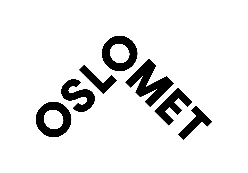 Attest på utført tillitsverv ved OsloMet – storbyuniversitetet Til: Den det måtte angåDet bekreftes herved at Fornavn Etternavn har fungert som tillitsvalgt ved  i perioden Oslo, 